
UNIVERSIDADE FEDERAL DE SANTA CATARINA
CENTRO DE CIÊNCIAS DA EDUCAÇÃO
DEPARTAMENTO DE ESTUDOS ESPECIALIZADOS EM EDUCAÇÃO
CAMPUS UNIVERSITÁRIO - TRINDADE  
CEP 88.040-970 - FLORIANÓPOLIS - SANTA CATARINA
Telefones - (48) 3721-4493   (48) 3721-4490 DISCIPLINA:  Educação Especial II: conceitos, concepções e sujeitos
CÓDIGO:  EED 7151
NÚMERO DE CRÉDITOS: 4PRÉ-REQUISITOS: EED 7150IDENTIFICAÇÃO DA OFERTA: PedagogiaPROGRAMA DE ENSINO
EMENTA: Conceitos básicos e terminologias aplicadas ao campo da educação especial. A educação especial na educação básica. As instituições especializadas. Contribuições teóricas ao debate sobre o fenômeno da deficiência: fundamentos históricos e filosóficos, contribuições da psicologia e da sociologia. Processos de identificação dos sujeitos da educação especial. OBJETIVOS:1) Apreender os conceitos básicos do campo da educação especial em sua relação com a educação básica;2) Discutir as terminologias referentes à educação especial;3) Conhecer os fundamentos que explicam a educação especial e o fenômeno social da deficiência tomando como referência conhecimentos advindos da história, da psicologia, da sociologia e da filosofia;4) Examinar criticamente os processos de identificação dos sujeitos da educação especial e suas peculiaridades.CONTEÚDO PROGRAMATICO:Unidade I – Educação Especial: conceitos e terminologiasa) conceitos básicos;b) terminologias aplicadas ao campo da Educação Especial. Unidade II: O trabalho pedagógico com sujeitos da Educação Especiala) A Educação Especial nas escolas do ensino regularb) A Educação Especial nas instituições especializadas Unidade III – Contribuições teóricas ao debate sobre o fenômeno da deficiência a) Fundamentos históricos;b) Fundamentos filosóficos;c) Contribuições da psicologia;d) Contribuições da sociologia.BIBLIOGRAFIA BÁSICA: BRASIL. MEC. Textos disponíveis em: http://portal.mec.gov.br/index.php?option=com_content&view=article&id=17009BUENO, J.G.S. A produção social da identidade do anormal. In: FREITAS, M.C. de (org.). História social da infância no Brasil. São Paulo, Cortez: USF-IFAN, 1997. p. 159-181. Número de Chamada: 362.74 H673.COTRIN, J. & SOUZA, M. As ciências psicológicas e a (re) invenção da deficiência mental no Brasil. Revista de Educação Pública. N. 22, set. 2013. Disponível em: <http://periodicoscientificos.ufmt.br/ojs/index.php/educacaopublica/article/view/1262/1014>. Acesso em: 27 Jun. 2014.DINIZ, Débora. O que é deficiência. São Paulo : Brasiliense, 2007.JANNUZZI, G. de M. Algumas concepções de educação do deficiente. Revista Brasileira de Ciencias do Esporte. Campinas, v. 25, n.3, p. 9-25, maio 2004. Disponível em: < http://rbceonline.org.br/revista/index.php/RBCE/article/view/235> Acesso em 12 mar. 2014.KASSAR, M. de C.M. Integração/Inclusão: desafios e contradições. In: BAPTISTA, Claudio R. (Org.) Inclusão e Escolarização : múltiplas perspectivas. Porto Alegre : Mediação. 2006. p. 119-126.MELETTI, S. M. F. APAE educadora e a organização do trabalho pedagógico em instituições especiais. In: REUNIÃO ANUAL DA ANPED, 31., 2008, Caxambu/MG. Anais... . Caxambu/MG : ANPEd, 2008. p. 1 - 16. Disponível em: http://31reuniao.anped.org.br/1trabalho/GT15-4852--Int.pdf . Acesso em: 17 mar. 2014.PESSOTTI, I. Deficiência mental: da superstição à ciência. São Paulo : T.A.Queiroz, l984. SCHREIBER. D. V. A.   In: REUNIÃO ANUAL DA ANPED, 36., 2013, Goiânia/GO. Anais... . Goiânia/GO : ANPEd, 2013. p. 1 - 15. Disponível em: http://36reuniao.anped.org.br/pdfs_trabalhos_aprovados/gt15_trabalhos_pdfs/gt15_2581_texto.pdf Acesso em: 17 mar. 2014. BIBLIOGRAFIA COMPLEMENTAR: ANACHE, A. A. O sujeito com deficiência mental: um estudo dos processos de aprendizagem na perspectiva histórico cultura. Seminário de Pesquisa em Educação Especial: trajetórias de pesquisa. Vitória, 2006.  CD-Rom.BANKS-LEITE, L.; GALVÃO, I. (orgs.). A educação de um selvagem : as experiências pedagógicas de Jean Itard. São Paulo : Cortez, 2000.BIANCHETTI, L. e FREIRE, I.M. Um olhar sobre a diferença: interação, trabalho e cidadania. Campinas, SP: Papirus. 1998.BRASIL. Secretaria de Direitos Humanos. História do Movimento Político das Pessoas com Deficiência no Brasil. Brasília: Secretaria de Direitos Humanos. Secretaria Nacional de Promoção dos Direitos da Pessoa com Deficiência, 2010. Disponível em: http://www.adiron.com.br/site/uploads/File/Movimento(1).pdf  Acesso em: 19 mar. 2014.BUENO, J.G.S. Educação especial brasileira: integração/segregação do aluno diferente. São Paulo: EDUC, 1993.______. As teorizações de Pierre Bourdieu e suas implicações para a Educação Especial: uma análise preliminar. In: BAPTISTA, C.R; CAIADO, K.R.M.; JESUS, D.M. (Orgs). Educação Especial: diálogo e pluralidade. Porto Alegre, Mediação, 2008. p. 105-116.BUENO, J. G. S. & FERRARI, C C. Contrapontos sócio-educacionais da surdez: para além da marca da deficiência. Cadernos tramas da memória 2013. N. 3, mai. Fortaleza: INESP, 2013. p. 41-53.CAIADO, K.R.M. Esboço de um breve diálogo: contribuições de Pierre Bourdieu nas pesquisas em Educação Especial. In: BAPTISTA, C.R; CAIADO, K.R.M.; JESUS, D.M. (Orgs). Educação Especial: diálogo e pluralidade. Porto Alegre, Mediação, 2008. p. 117- 123.CAMBAÚVA, L.G. Análise das bases teórico-metodológicas da educação especial. Dissertação (Mestrado em Educação) - Pontifícia Universidade Católica, São Paulo. 1988CARNEIRO, M.S.C. Adultos com Síndrome de Down: a deficiência mental como produção social. Campinas, SP. Papirus, 2008.COLL, C. J. PALÁCIOS, A. MARCHESI (orgs.). Desenvolvimento psicológico e educação: necessidades educativas especiais. Porto Alegre, Artes Médicas, 1995.FRANKLIN, B.M. (org.) Interpretación de la discapacidad. Teoría e historia de la educación especial. Barcelona: Pomares-corredor. 1996.GARCIA, R.M.C. A educação de sujeitos considerados portadores de deficiência: contribuições vygotskianas. In: Revista Ponto de Vista. Florianópolis: CED/UFSC, 1999. p. 42-46.JANNUZZI, G. de M. A educação do deficiente no Brasil: dos primórdios ao início do Século XXI. Campinas: Autores Associados. 2004.JANNUZZI, G. de M. & CAIADO, K. M. APAE: 1954 A 2011: algumas reflexões. Campinas, SP – Autores Associados, 2013.KASSAR, M. de C.M. Deficiência múltipla e educação no Brasil: discurso e silêncio na história dos sujeitos. Campinas, SP: Autores Associados, 1999. Número de Chamada: 376 K19d.______ Matrículas de crianças com necessidades educacionais especiais na Rede de Ensino Regular: do que e de quem se fala? In: GÓES, M. C. R. de e LAPLANE, A.L.F.de. (Orgs.). Políticas e práticas de Educação Inclusiva. Campinas, SP: Autores Associados, 2004. p. 49-68.______ Educação Especial e Pierre Bourdieu: algumas contribuições. In: BAPTISTA, C.R; CAIADO, K.R.M.; JESUS, D.M. (Orgs). Educação Especial: diálogo e pluralidade. Porto Alegre, Mediação, 2008. p. 125- 135.MAZZOTTA, M. J. Educação Especial no Brasil: história e políticas públicas. São Paulo: Cortez, 1996.MICHELS, M.H. Paradoxos da formação de professores para a educação especial: o currículo como expressão da reiteração do modelo médico-psicológico. In. Revista Brasileira de Educação Especial. V. 11, n. 2, mai/ago, Marília: Unesp, 2005. p. 3-16.PADILHA, A.M.L. Práticas pedagógicas na Educação Especial: a capacidade de significar o mundo e a inserção cultural do deficiente mental. Campinas: Autores Associados, 2001.PLATT, A.D. Uma contribuição histórico-filosófica para a análise do conceito de deficiência. In: Revista Ponto de Vista. Florianópolis: CED/UFSC, 1999, p.71-80.POSSIDÔNIO, S.K.; FACCI, M.G.D. A influência da classe especial na constituição da subjetividade dos alunos: uma análise a partir da psicologia histórico-cultural. In: FACCI, M.G.D; MEIRA, M.E.M.; TULESKI, S.C. (Orgs). A Exclusão dos “incluídos”: uma crítica da psicologia da educação à patologização e medicalização dos processos educativos. Maringá: Eduem, 2011. p. 259-294.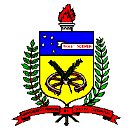 